Région : Languedoc-RoussillonSIOS : Sud MéditerranéeCette région comporte un centre ayant une activité à la fois adulte et pédiatrique, l’hôpital Saint-Eloi et Arnaud de Villeneuve à Montpellier.On note un flux entrant stable (12% en 2015) constitué de patients en grande majorité adultes (92%) domiciliés en Provence-Alpes-Côte d’Azur, en Rhône-Alpes et en Midi-Pyrénées essentiellement.Il existe également un flux sortant modéré (19% en 2015) de patients greffés à Marseille (Institut Paoli Calmettes) et Toulouse, mais aussi dans différents autres centres du territoire.Lieu de greffe des patients domiciliés dans la région (2)* Voir ci-après le lieu de greffe (2) source : base ProMISeAnnée de greffeAnnée de greffeAnnée de greffeAnnée de greffeAnnée de greffeAnnée de greffeAnnée de greffeAnnée de greffeAnnée de greffeAnnée de greffeAnnée de greffeAnnée de greffe201020102011201120122012201320132014201420152015N%N%N%N%N%N%Parmi les patients domiciliés dans la région668861786889819593948281- patients greffés dans la région668861786889819593948281- patients greffés hors région mais dans le SIOS*349124500221010- patients greffés hors SIOS*6881045454499Total7510078100761008510099100101100Lieu de greffe des patients greffés hors région mais dans le sios (2)Année de greffeAnnée de greffeAnnée de greffeAnnée de greffeAnnée de greffeLieu de greffe des patients greffés hors région mais dans le sios (2)20102011201220142015Lieu de greffe des patients greffés hors région mais dans le sios (2)NNNNNcentre de greffe38319Marseille Institut Paoli Calmettes38319Marseille Hôpital de la Timone01111Total394210Lieu de greffe des patients greffés hors région et hors sios (2)Année de greffeAnnée de greffeAnnée de greffeAnnée de greffeAnnée de greffeAnnée de greffeLieu de greffe des patients greffés hors région et hors sios (2)201020112012201320142015Lieu de greffe des patients greffés hors région et hors sios (2)NNNNNNcentre de greffe000010Paris Necker Hématologie Adultes000010Paris Necker Unité d'Hémato-Immunologie pédiatrique240200Paris Hôpital Saint-Louis Hématologie greffe de moelle001000Clermont-Ferrand310110Toulouse Hôpital Purpan Hématologie020128Rennes CHU001000Lyon Hôpital Edouard Herriot001000Lyon Institut d'Hématologie et d'Oncologie Pédiatrique010000Limoges Centre Hospitalier Dupuytren100000Bordeaux Groupe Hospitalier Pellegrin001001Total684449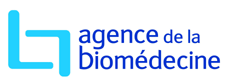 